ÖĞRENCİ BİLGİLERİTEZ BİLGİLERİYAYIN BİLGİLERİYeni satır eklenebilir.Açıklamalar:Bu form tez savunma sınavına girecek tüm öğrenciler tarafından doldurulmalıdır.Bu form “Tez Bitirme Sınavı Jüri ve Tarih Belirleme Formu”, “Tez Biçimsel Kontrol Listesi” ve faaliyetlere ilişkin kanıtlar ile birlikte enstitüye sunulmalıdır.Yayın Şartı ile İlişkili Yönetmelik ve Yönerge Maddeleri -2021-2022 eğitim öğretim yılı güz yarıyılından itibaren ilk kez kayıt yaptıran doktora öğrencileri aşağıdaki koşulları yerine getirmekle yükümlüdür.EÜ Lisansüstü Eğitim Öğretim Yönetmeliği Doktora diplomasıMadde 23- (7) (Ek:RG-5/7/2021-31532) Eğitim-öğretim yapılan bütün doktora programlarından mezun olabilmek için öğrencilerin, enstitüye tezin ilk teslimi ile birlikte, doktora tez çalışma konusuyla ilgili danışmanı ile veya danışmanın onayı ile Üniversite adresli olarak AHCI, SSCI, SCI, SCI-Exp (doktora tezinden üretilmiş ise, en az editör değerlendirmesinden geçerek hakem değerlendirmesine kabul edilmiş),  ESCI veya alan indekslerince taranan dergilerde yayımlanmış/yayımlanmak üzere kabul edilmiş en az bir tam makale ya da Web of Science veya Scopus veri tabanları tarafından indekslenen uluslararası kongre, konferans ve sempozyum kitabında yayımlanmış/yayıma kabul edilmiş tam metin bildiriye ilişkin bir belgeyi veya ulusal/uluslararası alınmış patent tescil belgesini enstitüye ibraz etmeleri gerekir.-2023-2024 eğitim öğretim yılı güz yarıyılından itibaren ilk kez kayıt yaptıran doktora öğrencileri aşağıdaki koşulları yerine getirmekle yükümlüdür.EÜ Doktora Tez Savunma Sınavı Koşulları Yönergesi Madde 5- (1) Doktora öğrencileri tez savunma sınavına girmeden önce en az üç (3) başarılı tez izleme komitesi raporunu sunmuş ve varsa tamamlayıcı faaliyetlerini başarı ile sonuçlandırmış olmalıdır. Ayrıca doktora öğrencilerinin aşağıda özellikleri belirtilmiş olan tez konusu ile ilişkili en az iki tanesi araştırma makalesi olmak üzere toplam üç (3) adet yayın koşulunu sağlamış olması veya tezi ile ilişkili patent/faydalı model tescili için başvuru yapmış olması gerekmektedir. (2) Yayın koşulunun sağlanabilmesi için gerekli olan üç (3) adet yayının taşıması gereken özellikler;a)  Yayınlardan en az bir tanesi doktora öğrencisinin ilk isim olduğu SCI-E, SSCI veya AHCI kapsamındaki bir dergide yayımlanmış ya da yayına kabul edilmiş tez konusu ile ilişkili araştırma makalesi olmalıdır. b)  ikinci yayın doktora öğrencisinin tercihen birinci isim olarak yer aldığı SCI-E, SSCI veya AHCI kapsamında veya bunların dışındaki uluslararası alan indekslerinde veya ULAKBİM TR dizininde taranan bir dergide yayımlanmış ya da yayına kabul edilmiş tez konusu ile ilişkili bir yayın olmalıdır.c) üçüncü yayın doktora öğrencisinin tercihen birinci isim olarak yer aldığı SCI-E, SSCI veya AHCI kapsamında veya bunların dışındaki uluslararası alan indekslerinde veya ULAKBİM TR dizininde taranan bir dergiye gönderilmiş ve inceleme aşamasında olan tez konusu ile ilişkili yayın olmalıdır.(3) Doktora öğrencisinin tez savunma sınavında sunacağı ve birinci isim olduğu yayınların Q1 ve Q2 kategorisinde yer alan dergilerde olması durumunda aşağıdaki koşullar geçerli olur;a) Doktora öğrencisinin ilk isim olduğu araştırma makalesi Q1 kategorisinde yer alan bir dergide yayınlanmış veya kabul yazısı almış ise başka yayına gerek kalmaksızın yayın koşulu sağlanmış olur. b) Doktora öğrencisinin ilk isim olduğu araştırma makalesi Q2 kategorisinde yer alan bir dergide yayınlanmış veya kabul yazısı almış ise buna ilave ikinci bir yayın ile yayın koşulu sağlanmış olur. (4) Söz konusu dergilerin hangi çeyrekte olduğu WoS tarafından kullanılan veri tabanı “Journal Citation Report” 'a ve/veya “Scopus” tarafından kullanılan veri tabanı “Scimago”ya göre belirlenir. (5) Yayınların tez konusu ile ilişkili olduğuna ve tez savunma sınavına giriş koşulunu sağlaması açısından uygunluğuna tez izleme komitesi tarafından karar verilir.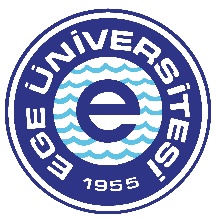 T.C.EGE ÜNİVERSİTESİ Sağlık Bİlİmlerİ Enstİtüsü        YAYIN BEYAN FORMU(Doktora) 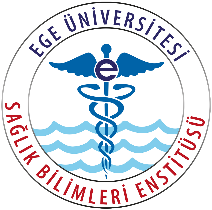 Öğrenci Adı SoyadıProgram AdıBilim/Anabilim Dalıİletişim Bilgileri (Tel no/e-posta adresi)İlk Kayıt Yılı ve DönemiTez BaşlığıDanışman Adı Soyadıİkinci Danışman Adı Soyadı (varsa)Yayın veya Patent Yayın veya Patent Detayları (yazarlar,başlık, yıl, dergi adı, sayı, sayfa, doi/Kongre bilgisi, tam metin bildiri/patent başvuru tarihi vb.)Dergi İndeksi (SCI, E-SCI, ULAKBİM TR vb) ve Q kategorisiÖrn; MakaleÖrn; Tam metin bildiriÖrn; PatentÖğrenci Adı SoyadıDanışman Adı SoyadıTarih ve İmzaTarih ve İmza